Remote Learning                Year:  4            Week beginning: 25.04.22 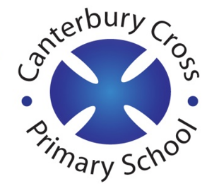 Email address to return completed work to: remotelearning4S@cantcros.bham.sch.uk remotelearning4V@cantcros.bham.sch.uk   Day 1:Subject:Day 1:Literacy Identify features  https://classroom.thenational.academy/lessons/to-identify-the-features-of-an-explanation-text-6cwk4d  Day 1:MathsInverse operations  https://classroom.thenational.academy/lessons/understanding-that-multiplication-and-division-are-inverse-operations-61gk0r  Day 1:Foundation subjectWhat is the earth made of?https://classroom.thenational.academy/lessons/what-is-the-earth-made-of-6hk3ec Day 1:PE linkHow do I safely orientate and control my body position when passing and receiving? (thenational.academy)Day 2:Subject:Day 2:Literacy Investigate suffixes  https://classroom.thenational.academy/lessons/to-investigate-the-al-suffix-crvp4c  Day 2:MathsUsing bar models https://classroom.thenational.academy/lessons/using-bar-models-to-represent-known-times-tables-6tj62e  Day 2:Foundation subjectWhy do we need organs  https://classroom.thenational.academy/lessons/what-are-organs-and-why-do-we-need-them-c8wk0c  Day 2:PE linkHow do I develop agility, balance and coordination for consistency, fluency and precision? (thenational.academy)Day 3:Day 3:Literacy Explore pronouns https://classroom.thenational.academy/lessons/to-explore-pronouns-cmvkjr  Day 3:MathsRecalling multiplication and division facts  https://classroom.thenational.academy/lessons/recalling-multiplication-and-division-facts-cmwk0d  Day 3:Foundation subjectRoman empire https://classroom.thenational.academy/lessons/how-did-the-roman-empire-become-so-powerful-74u62t  Day 3:PE linkHow do I develop positive attitudes and learning behaviours when passing and catching? (thenational.academy)Day 4:Subject:Day 4:Literacy Develop an understanding  https://classroom.thenational.academy/lessons/to-develop-an-understanding-of-the-chocolate-making-process-cgtp6r  Day 4:MathsUse inverse operations for problems  https://classroom.thenational.academy/lessons/using-the-inverse-operation-to-find-missing-numbers-cgt32c  Day 4:Foundation subjectWhat are fold mountains?https://classroom.thenational.academy/lessons/what-are-fold-mountains-61hp2rDay 4:PE linkMovement scavenger hunt (thenational.academy)Day 5:Subject:Day 5:Literacy Develop a rich understanding of foods  https://classroom.thenational.academy/lessons/to-develop-a-rich-understanding-of-words-associated-with-delicious-food-part-1-6wv66d  Day 5:MathsUsing factors and products https://classroom.thenational.academy/lessons/using-factors-and-products-to-solve-division-problems-cmtp4e  Day 5:Foundation subjectConstruct nets https://classroom.thenational.academy/lessons/to-construct-nets-to-create-3d-shapes-75gk8c  Day 5:PE linkPillowcase challenge (thenational.academy)